Name: _____________________				Date___________Block_______                			                        ELA Enrichment 7The Outsiders Setting Cinquain PoemDirections: Write a cinquain poem that describes an important setting in The Outsiders.A cinquain has five lines/ 2 4 6 8 2 syllable pattern / one full sentence / all lines start with a capital letter.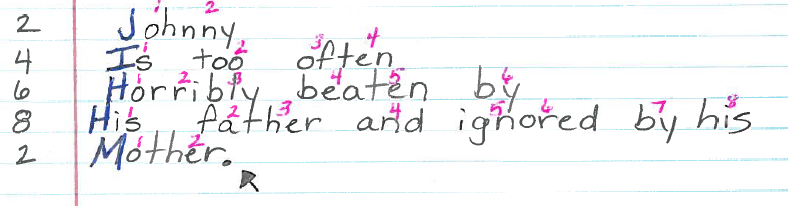 Identify your chosen setting: _________________________________. Number the syllables for each line as I did in pink in the character cinquain example above.  Please use a bright or distinct color.  (Please use rough draft paper to plan.)2	__________________________________________4	__________________________________________6.	__________________________________________8. 	__________________________________________2.	__________________________________________ Grading: five-lined, correct syllable pattern.  (20 points, 4 per line)ONE sentence form.  (20 points) Each line begins with a capital letter.  (5 points)The last line only ends with a period.  points)  _____/ 20_____/ 20_____/ 5_____/ 5Score: _____/ 50     _________ %